PROT. 1087 II 15.1AVVISOIn relazione al bando DSU 14/2021 per il seguente incarico:“TRADUZIONE DI CARATTERE SCIENTIFICO IN LINGUA INGLESE DI ARTICOLI RIGUARDANTI I PRIMI RISULTATI DEL UNITA’ DI RICERCA SU OSTIA ANTICA” NELL’AMBITO DEL progetto PRIN 2017 dal titolo “L'Architettura dell'Imperatore. Residenze ufficiali e private, paesaggi urbani e porti nell'età di Adriano (117-138 d.C.)”CUP: F88D19002190001	Codice selezione: DSU 14/2021-bis,la Commissione esaminatrice, riunita in data 13 settembre 2021 constata che nessuna delle candidature pervenute possiede i requisiti richiesti nell’articolo 2 del bando.Pertanto, il Consiglio del Dipartimento di Studi Umanistici, riunito in data 13 settembre 2021, delibera di provvedere ad una seconda emanazione dello stesso bando.Roma, 13 settembre 2021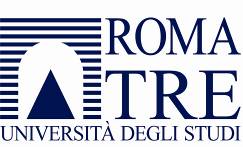 DIPARTIMENTO DI STUDI UMANISTICI